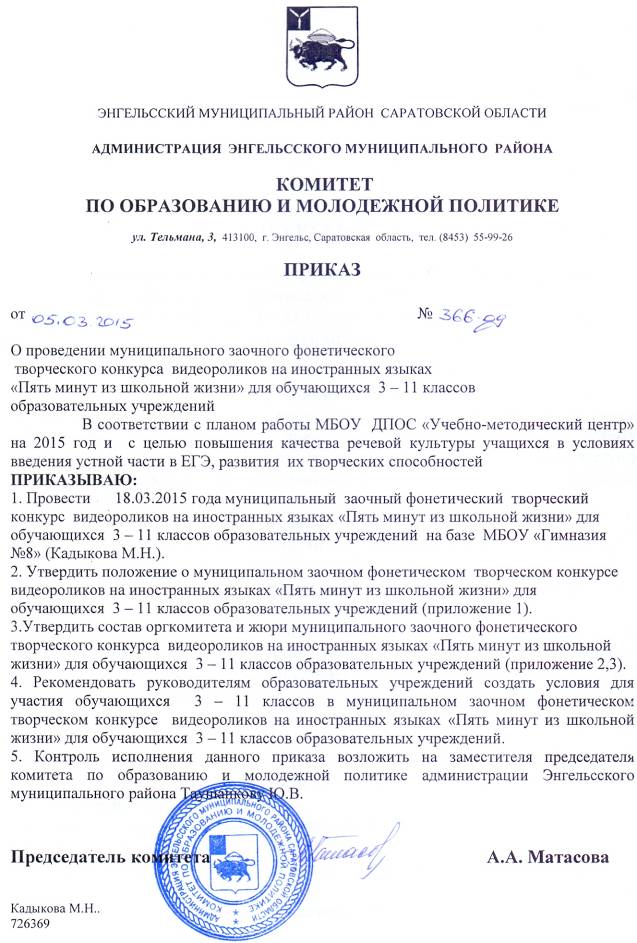 ПОЛОЖЕНИЕо  муниципальном заочном фонетическом творческом конкурсе видеороликов на иностранных языках «Пять минут из школьной жизни» для обучающихся 3 – 11 классов образовательных учреждений Энгельсского муниципального районаОбщие положения1. Настоящее Положение определяет цель и задачи, порядок и сроки проведения, требования к предоставляемым материалам, систему награждений  муниципального заочного творческого фонетического конкурса  видеороликов на иностранных языках «Пять минут из школьной жизни» (далее – Конкурс).2.  Учредителями    Конкурса    являются    комитет    по    образованию   и молодежной политике администрации Энгельсского муниципального района Саратовской области, МБОУ ДПОС «Учебно – методический центр».3.Организатором Конкурса является МБОУ ДПОС «Учебно-методический центр» и ресурсный центр «ЭЛИТ» МБОУ «Гимназия №8».4. Видеоролик должен представлять собой видеоряд, снятый любой видеозаписывающей аппаратурой (камера, фотоаппарат с функцией видеозаписи, мобильный телефон (кроме телефонов, записывающих видео в формате .3gp)) БЕЗ МОНТАЖА.Цель и задачи Конкурса2.1. Цель  Конкурса: повышение качества речевой культуры учащихся в условиях введения устной части в ЕГЭ.2.2. Задачи Конкурса:- развитие творческих способностей обучающихся 3 – 11 классов;- формирование социального опыта;- создание условий для выявления самобытных и одарённых учащихся.Участники КонкурсаВ Конкурсе могут участвовать обучающиеся 3 - 11 классов  общеобразовательных учреждений Энгельсского  муниципального района.Руководство  подготовкой учащихся к Конкурсу осуществляют учителя иностранных языков.Функции организационного комитета и жюри Для  подготовки и проведения Конкурса создаётся организационный комитет (далее оргкомитет) и жюри.Состав оргкомитета и жюри утверждается приказом комитета по образованию и молодежной политике АЭМР.Функции оргкомитета:информирует о начале проведения Конкурса;определяет порядок поступления работ на участие в Конкурсе;утверждает порядок работы и организует деятельность жюри;определяет порядок подготовки, организации и проведения Конкурса.Функции жюри:разрабатывает порядок оценивания конкурсных материалов и представляет в оргкомитет для утверждения;проводит экспертизу конкурсных материалов и определяет победителей и призёров.Члены жюри анализируют представленные материалы и отбирают видеоролики, набравшие наибольшее количество баллов. Решение жюри принимается большинством голосов на заседании после подведения итогов Конкурса и оформляется протоколом.Организация КонкурсаВ адрес оргкомитета Конкурса (МБОУ ДПОС «Учебно-методический центр»)  до 11.03.2015 года направляются записанные на диск видеоролики в последовательности, обозначенной в п. 6.3.  На диске маркером должны быть указаны:  фамилия и имя участника, класс, ОУ.К диску прилагается сопроводительное письмо с текстами       представленных на конкурс заданий (на бумажных носителях). На участников Конкурса заполняется заявка, содержащая следующие данные: фамилия, имя, отчество (полностью) участника Конкурса;образовательное учреждение, класс;фамилия, имя, отчество (полностью) учителя, осуществляющего    подготовку, контактная информация;название и краткая аннотация работы с указанием ее цели и актуальности (приложение 1).5.2               Оргкомитет оставляет за собой право не допустить к участию в Конкурсе обучающегося в случае отсутствия заявки и текста представленных на конкурс заданий. Не допускаются к конкурсу видеоролики, имеющие наложения и другие технические добавки. Ролики, где требуется чтение наизусть, могут быть сняты с конкурса, если участник будет читать текст ЗА КАМЕРОЙ. 
Материалы, предоставляемые на  Конкурс, не возвращаются. Содержание Конкурса6.1       Конкурс проводится 18.03.2015 г. заочно  в трех возрастных группах: -  3,4 классы;-  5,6,7,8 классы;-  9,10,11 классы.6.2        Конкурс состоит из трех заданий: два задания обязательной программы  и одно задание произвольной программы.  На каждое  задание  необходимо снять отдельный ролик.6.3        Участникам предлагается снять видеоролики на определенную тему, соответствующую заданию возрастной группы:                                                             

Обязательная программа: 3-4 классы1. Две скороговорки наизусть;
2. Чтение текста, соответствующего возрастным особенностям (10 строчек).5-8 классы1. Три  скороговорки наизусть;
2. Чтение текста, соответствующего возрастным особенностям (10 строчек).9-11 классы1. Три  скороговорки наизусть. 
2. Чтение текста, соответствующего возрастным особенностям (10 строчек).
 Произвольная программа: 3-4 класс
1. Стихотворение наизусть по выбору участника.5-8 класс1.Репортаж о мероприятии, уроке, других событиях из школьной жизни (до 5 минут).9-11 класс1.Репортаж о мероприятии, уроке, других событиях из школьной жизни (до 5 минут).Критерии оценивания Конкурса.Конкурсные задания оцениваются по балльной системе измерения (наивысшее количество баллов – 33 балла).Обязательная программа:   - умение правильно артикулировать звуки, соединять их в словах, словосочетаниях, предложениях;   - наличие правильного ударения, паузации и интонирования;   - четкость проговаривания;   - соответствие материала возрастным особенностям обучающихся;   - соответствие материала предъявляемому объему.Произвольная программа:-оригинальность выбора темы;-актуальность темы;-четкость и понятность изложения;-логичность и последовательность изложения;-умение держаться и презентовать материал;- уровень владения языком (фонетическое оформление речи, лексика и грамматика)Члены жюри оценивают видеоролики в соответствии с возрастными категориями: среди обучающихся 3-4-х классов выявляют победителя и 4-х призеров, среди обучающихся 5-8-х классов выявляют победителя и 4-х призеров, среди обучающихся 9-11-х классов выявляют победителя и 4-х призеровПобедители и призеры награждаются дипломами. Всем участникам  вручаются сертификаты участия. В оргкомитет муниципального заочного творческого фонетического конкурса  видеороликов на иностранных языках «Пять минут из школьной жизни»             для учащихся 3-11 классовЗаявка Руководитель образовательного учреждения                  __________________                                             М.П.                                                                                                    «___»__________________2014г.                                                                                                                                               Приложение 2  к приказу комитета по образованию   и молодежной политике АЭМР                                                                                                                                                                  от.                                         № Состав оргкомитета муниципального конкурса  видеороликов на иностранных языках «Пять минут из школьной жизни» для обучающихся 3 – 11 классов образовательных учрежденийПриложение 3  к приказу комитета по образованию   и молодежной политике АЭМР                                                                                                                                                от.                                    № Состав жюри муниципального конкурса  видеороликов на иностранных языках «Пять минут из школьной жизни» для обучающихся 3 – 11 классов образовательных учреждений                   Приложение 1  к приказу комитета по образованию   и молодежной политике АЭМР                                                       от 28.10.2014 г.  № 1505-од                      Приложение 1  к положению                                                      .  Образовательное учреждение, классФамилия, имя, отчество автора конкурсной работыФамилия, имя, отчество руководителя конкурсной работы, контактная информацияТема конкурсной работыКраткая аннотация конкурсной  работы (с указанием цели и актуальности)Председатель оргкомитета:Кадыкова М.Н.Директор МБОУ ДПОС «Учебно – методический центр»Члены оргкомитета:Пустынникова И.М.Методист  МБОУ ДПОС «Учебно – методический центр»Зюзина И.А.Учитель английского языка МБОУ «ООШ№26»Хмарина Т.А.Учитель немецкого языка МБОУ «ООШ№3»Председатель Жюри:Кадыкова М.Н.       Директор МБОУ ДПОС «Учебно – методический центр»Члены Жюри:Зюзина И.А.Учитель английского языка МБОУ «ООШ№26»Тимофеева М.Ю.Учитель английского языка МБОУ «Гимназия №8»Целуйко Е.Н.Учитель английского языка МБОУ «СОШ № 12»Малей О.В.    Учитель английского языка МБОУ «МЭЛ им. А.Г. Шнитке»Хмарина Т.А.Учитель немецкого языка МБОУ «ООШ№3»Кичайкина С.В.Учитель немецкого языка МБОУ СОШ№1»Аншакова Л.А.Учитель немецкого языка МБОУ «СОШ№20»